 “АЕЦ КОЗЛОДУЙ”ЕАД, гр. КозлодуйБългария, тел. 0973 7 35 30, факс 0973 7 60 27ИНФОРМАЦИОННО СЪОБЩЕНИЕОтносно: Пазарна консултация по реда на чл.44 от ЗОП с № 50294 и предмет „Доставка на преносим газанализатор за Електролизерна станция цех ОСП” 	„АЕЦ Козлодуй” ЕАД уведомява всички заинтересовани лица, че прави изменения в Техническата спецификация и удължава срока за набиране на индикативни предложения за „Доставка на преносим газанализатор за Електролизерна станция цех ОСП” до 13.01.2023 г. при условията в публикуваната в профила на купувача покана за пазарна консултация с № 50294.За допълнителна информация се обръщайте към Управление „Търговско”, г-жа Емилия Митева на тел. 0973 / 7 34 83, или електронен адрес egmiteva@npp.bg.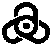 